                                      Тематическое мероприятие                                                «Наш Коста»                                       В подготовительной группеЦель:  Углубить знания детей о великом осетинском поэте, основоположнике   осетинского языка и литературы Коста Левановиче Хетагурове. Воспитывать патриотические чувства.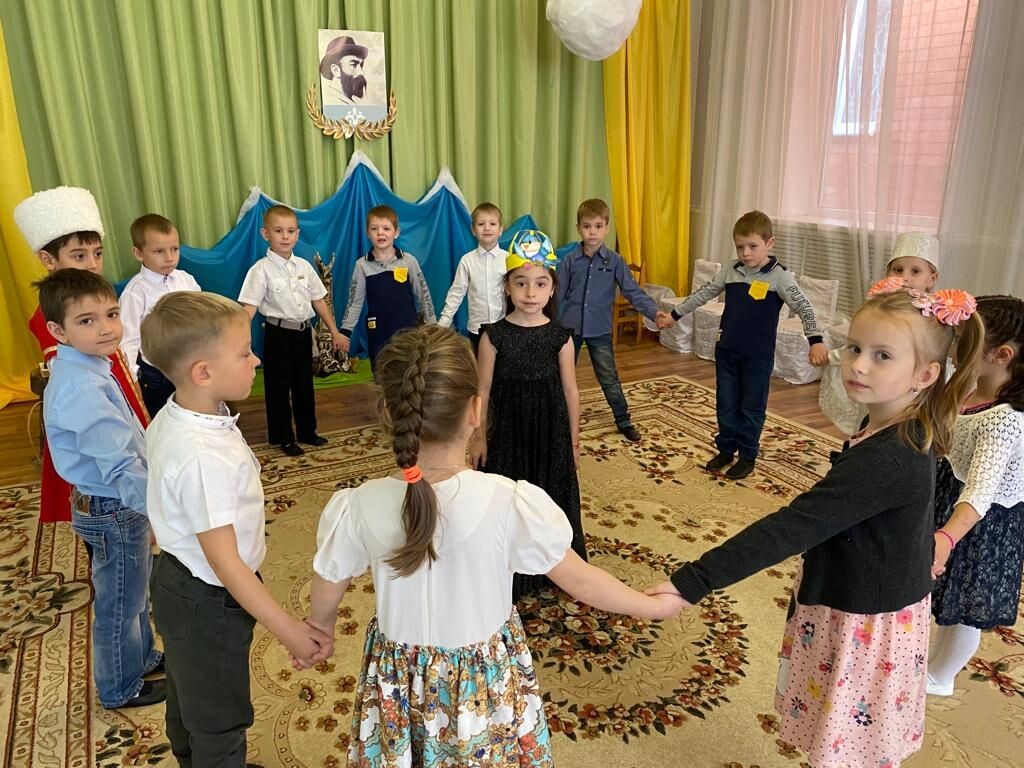 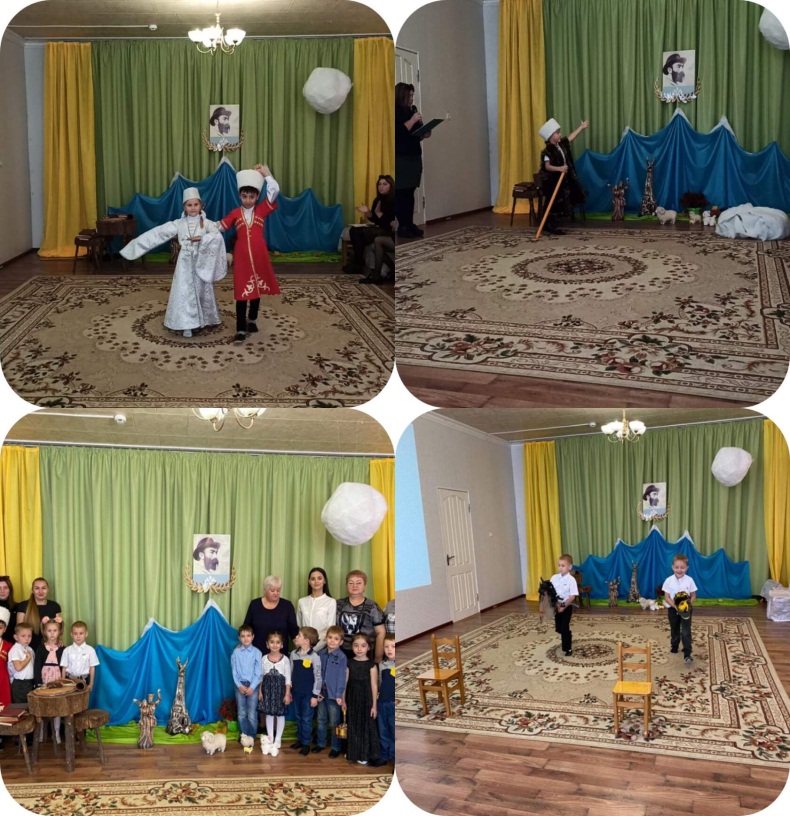 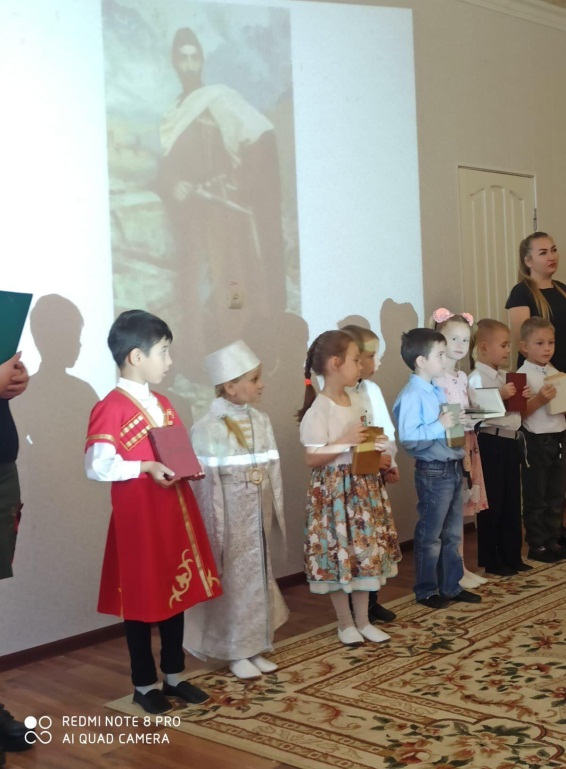 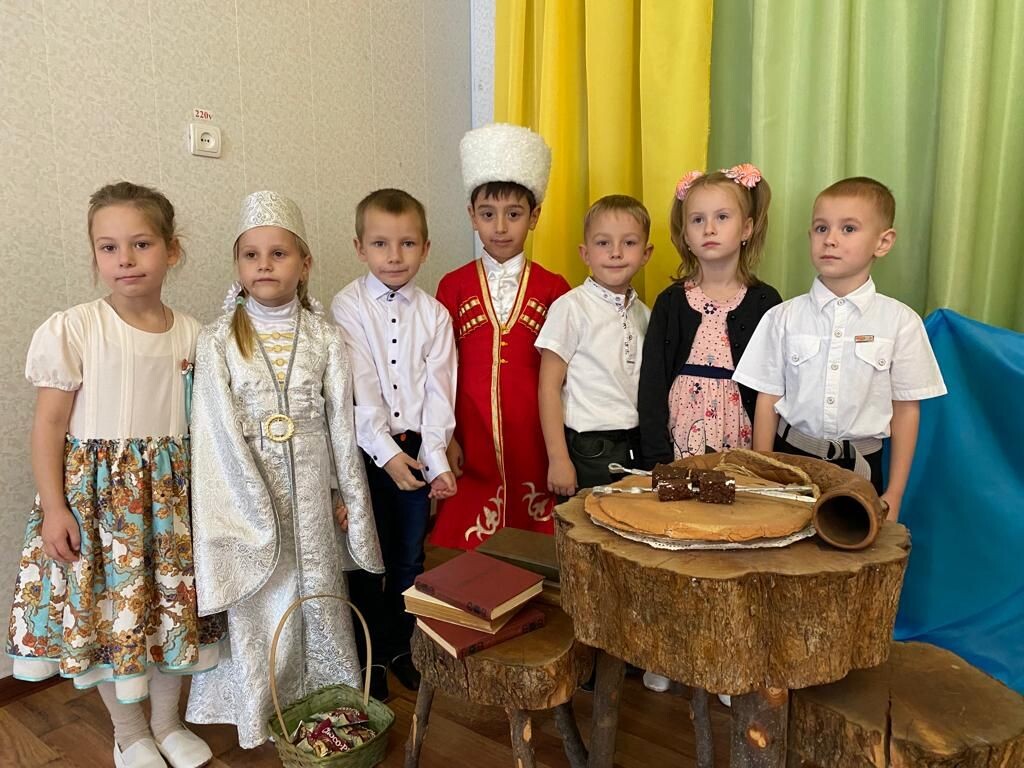                                                                                Воспитатели: Гвинадзе Н.Н. и Харебова В.В.